.Heel TapsWalk, Walk, Step Pivot, Heel TapsHeel Taps, Walk, Walk, Step PivotStep Together, Step Touch, Step Together, Step TouchEnd of Dance!Hick Chick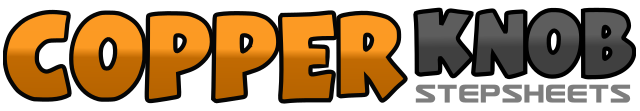 .......Count:32Wall:1Level:Beginner.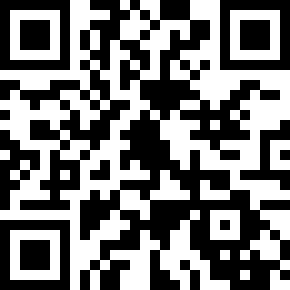 Choreographer:Ronnie Russell (USA) - August 2019Ronnie Russell (USA) - August 2019Ronnie Russell (USA) - August 2019Ronnie Russell (USA) - August 2019Ronnie Russell (USA) - August 2019.Music:Hick Chicks - Cowboy TroyHick Chicks - Cowboy TroyHick Chicks - Cowboy TroyHick Chicks - Cowboy TroyHick Chicks - Cowboy Troy........1 – 4Weight on L. Step R forward, tap R heel (3x), Weight on R foot5 – 8Place L forward, tap L heel (3x), Weight on L foot1 – 2Walk forward on R, L. Weight on L foot.3 – 4Step R foot forward, Make a 1/2 turn over L shoulder, weight on L.5 – 8Place R forward, tap R heel (3x), weight on R foot1 – 4Place L forward, tap L heel (3x), weight on L foot5 – 6Walk forward on R, L, weight on L foot7 – 8Step R forward, make a ½ turn over L shoulder, weight on L1 – 4Step R foot to R side, Step L beside R, Step R to R side, Touch L beside R. Weight on R.5 – 8Step L foot to L side, Step R beside L, Touch R beside L. Weight on L.